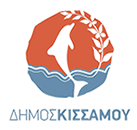 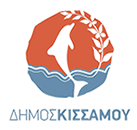 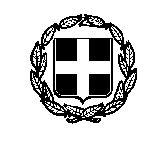                                                                                                  ΕΛΛΗΝΙΚΗ ΔΗΜΟΚΡΑΤΙΑ                                                                                                                                                      ΥΠΟΥΡΓΕΙΟ ΠΑΙΔΕΙΑΣ ΚΑΙ ΘΡΗΣΚΕΥΜΑΤΩΝ                                                             ΓΕΝΙΚΗ ΓΡΑΜΜΑΤΕΙΑ ΕΠΑΓΓΕΛΜΑΤΙΚΗΣ ΕΚΠΑΙΔΕΥΣΗΣ                                                                                        ΚΑΤΑΡΤΙΣΗΣ ΚΑΙ ΔΙΑ ΒΙΟΥ ΜΑΘΗΣΗΣ                                                                               Δ Ε Λ Τ Ι Ο   Τ Υ Π Ο Υ    		        ΚΔΒΜ Κίσσαμος, 6/12/2019Θέμα: Πρόσκληση εκδήλωσης ενδιαφέροντος συμμετοχής στα τμήματα μάθησης του Κέντρου Διά Βίου Μάθησης (Κ.Δ.Β.Μ.) Δήμου ΚισσάμουΕνημερώνουμε κάθε ενδιαφερόμενο/η ότι ο Δήμος Κισσάμου, το Υπουργείο Παιδείας και Θρησκευμάτων (διά της Γενικής Γραμματείας Επαγγελματικής Εκπαίδευσης, Κατάρτισης και Διά Βίου Μάθησης) και το Ίδρυμα Νεολαίας και Διά Βίου Μάθησης συνεχίζουν επιτυχώς τη λειτουργία του Κ.Δ.Β.Μ. του Δήμου Κισσάμου στο οποίο θα υλοποιηθούν προγράμματα Γενικής Εκπαίδευσης Ενηλίκων με εκπαιδευτικές δράσεις Εθνικής και Τοπικής Εμβέλειας.Στο Κ.Δ.Β.Μ. του Δήμου Κισσάμου μπορούν να δημιουργηθούν τμήματα για τα ακόλουθα προγράμματα:Τα προσφερόμενα προγράμματα μπορούν να παρακολουθήσουν ενήλικες ανεξαρτήτως χώρας καταγωγής, ηλικίας και μόρφωσης, καθώς και μέλη ευάλωτων κοινωνικά ομάδων. Για την ένταξη των ενδιαφερομένων στα τμήματα απαιτείται η συμπλήρωση σχετικής αίτησης με επίδειξη του δελτίου αστυνομικής ταυτότητας ή του διαβατηρίου του υποψήφιου. Το έργο συγχρηματοδοτείται από την Ελλάδα και την Ευρωπαϊκή Ένωση (Ευρωπαϊκό Κοινωνικό Ταμείο) μέσω του Επιχειρησιακού Προγράμματος «Ανάπτυξη Ανθρώπινου Δυναμικού, Εκπαίδευση και Διά Βίου Μάθηση».Για πληροφορίες και δηλώσεις συμμετοχής απευθυνθείτε στο Κέντρο Δια Βίου Μάθησης :  Τηλ. : 2822340225, Υπεύθ. Μαρία Κουφάκη           2822031989 & 2822083105 Κέντρο Κοινότητας Κισσάμου Email: kentrokoinotitaskisamou@gmail.com Θα τηρηθεί σειρά προτεραιότητας.  Α/ΑΤΙΤΛΟΙ ΠΡΟΓΡΑΜΜΑΤΩΝΔΙΑΡΚΕΙΑ ΣΕ ΩΡΕΣ1Επεξεργασία Κειμένου - Διαδίκτυο (Ι)502Υπολογιστικά Φύλλα - Παρουσιάσεις (ΙΙ)503Ηλεκτρονικά μέσα κοινωνικής δικτύωσης (Social media)254Αγγλικά για τον τουρισμό (Α2)255Εργαστήρι δημιουργίας κοσμήματος506Βελτιώνω την ορθογραφία μου257Εκπαίδευση Μεταναστών Επίπεδο Α1: Απευθύνεται σε αρχάριους ή ψευδοαρχάριους (όσοι δεν έχουν κατακτήσει όλες τις γλωσσικές δεξιότητες της ελληνικής γλώσσας) υποψηφίους1258Διαχείριση εργασιακού άγχους/Εναρμόνιση επαγγελματικής και προσωπικής ζωής259Σύνδεση σχολείου-οικογένειας50